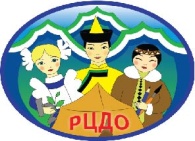 МУНИЦИПАЛЬНОЕ БЮДЖЕТНОЕ ОБРАЗОВАТЕЛЬНОЕ УЧРЕЖДЕНИЕ ДОПОЛНИТЕЛЬНОГО ОБРАЗОВАНИЯ «РАЙОННЫЙ ЦЕНТР ДОПОЛНИТЕЛЬНОГО ОБРАЗОВАНИЯ» МО «КУРУМКАНСКИЙ РАЙОН»с. Курумкан, ул. Балдакова, 45 «Н»      тел. 8(30149) 41-5-24, эл.адрес: kurumkan-cdt@yandex.ruРекомендации по разработке и проведению дистанционного занятия технической направленностиПедагогу дополнительного образования необходимо перераспределить программный материал на этапы, т.е. время, отведённое на занятие разделить на чёткие временные отрезки. Правильно спланированное занятие должно содержать в каждом из этапов цель, которая должна сохранять активность учащихся во время обучения в дистанционном режиме, чтобы у них не пропал интерес обучаться в дистанте, поэтому учащиеся должны знать и понимать, что они должны прочно усвоить и что от них требуют.
Учебный материал занятия педагогом может быть распределён следующим образом:
на теоретическую часть должно быть отведено не более 15 минут (требования СанПиНа). Теоретическая часть может быть организована например, в форме веб-занятия. Для того, чтобы педагог имел возможность контролировать усвоение и понимание учебного материала обучающимися, в течение веб-занятия возможно организовать и провести обмен информацией посредством, например, chat; стенограмма чата затем анализируется, анализ рассылается учащимся с комментариями преподавателя;
практическая часть может быть представлена проектной деятельностью, исследованиями, кейсами.В ходе проведения занятия в дистанционном режиме предусматривается обратная связь педагога с обучающимся по результатам выполненного задания.
Результат своей деятельности, обучающийся может представить в виде фотографии, видеозаписи, которые может разместить в социальной сети, например «вконтакте» или с использованием менеседжеров в Viber, WhatsApp. Кроме этого возможно использование облачных технологий.В ходе обучения, обучающимся нередко требуются индивидуальные консультации преподавателей по изготовлению действующего образца. В таких случаях используется кейс-технология. Необходимые консультации оформляются в письменной форме (с чертежами, схемами и пояснениями к ним) и отправляются по электронной почте. Для получения обучающимися необходимых консультаций используется также и «голосовая почта».Алгоритм разработки дистанционного занятия1. Определение темы дистанционного занятия.2. Определение типа дистанционного занятия (изучение новой темы, повторение, углубление, контроль, ликвидация пробелов в знаниях и умениях, самопроверки и т.д.).3. Цели занятия (относительно ученика, учителя, их совместной деятельности).4. Выбор наиболее оптимальной по техническим и технологическим особенностям модели и формы дистанционного занятия.5. Выбор способов доставки учебного материала и информационных обучающих материалов.6. Структуризация учебных элементов, выбор формы их предъявления ученику (текстовые, графические, медиа, рисунки, таблицы, слайды и т.д.). Краткий план занятия с указанием времени на каждый пункт плана.7. Подготовка перечня материалов или самих материалов, необходимых для занятия: ссылки на web-сайты по данной тематике, сайты электронных библиотек, собственные web-квесты, тексты «бумажных» пособий, необходимые лабораторные материалы, CD-ROM и др. (подбор для каждого модуля гиперссылок на внутренние и внешние источники информации в сети Интернет).8. Разработка контрольных заданий для каждого учебного элемента занятия. Выбор системы оценивания и формирование шкалы и критериев оценивания ответов учеников.9. Определение времени и длительности дистанционного занятия, исходя из возрастной категории обучающихся. Необходимо соблюдать длительность непрерывной работы за компьютером для обучающихся:1-х классов - 10 мин,2-5-х классов - 15 мин,6-7-х классов - 20 мин,8-9-х классов - 25 мин,10-11-х классов - 30 мин.Распределение времени занятия (для он-лайн режима):ознакомление с инструкцией от 2 до 5 минут;работа педагога над темой, теоретическая часть до 20 минут;выполнение индивидуальных заданий до 10 минут;обсуждение результатов занятия до 10 минут.10. Подготовка технологической карты занятия, подробного сценария дистанционного занятия.11. На основе анализа результатов уровня ИКТ-компетентности обучающегося подготовить для них инструкцию по обучению и выполнению заданий.12. Программирование учебных элементов занятия для представления в Интернете, в случае размещения занятия на веб-сайте.13. Тестирование занятия, в том числе на различных разрешениях экрана и в различных браузерах.14. Опытная эксплуатация занятия.15. Модернизация занятия по результатам опытной эксплуатации.16. Проведение занятия.17. Анализ занятия. Удалось ли достичь поставленных целей, какие при этом возникли трудности как со стороны учеников так и дистанционного учителя.
Сценарий дистанционного занятия может быть представлен в форме технологической карты, в которой прописаны основные задания, требования к ответам и критерии оценки ответов, время выполнения заданий и т.д.